Интеллектуальная игра «Колесо истории» 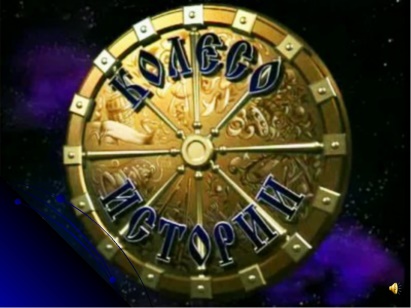 «Истоки земли Сасовской»Открытое мероприятие в подготовительной группеПрограммное содержание:-Обобщить сведения, полученные детьми в течение года; закрепить знания о родном городе, государственных символах (герб, закрепить представление о многонациональности нашей Родины. -Обогащать речь детей образными выражениями устного народного творчества, предметами быта, народных промыслов (самовар, хохлома, матрешки) .-Закрепить умение сопоставлять анализировать; умение работать в коллективе. - Воспитывать патриотические чувства у детей, любовь к родному краю. 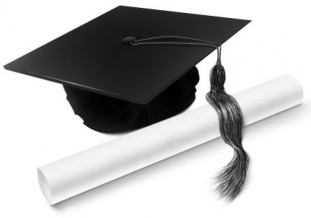 Материал и оборудование: макет «Колесо истории»,стенд старинные фото г. Сасово на фоне газет, конверты с заданиями, видео вопросы,  картинки (герб г. Сасово, г. Москвы, г. Рязани), предметы народных помыслов, костюмы русские народные, костюм профессораПредшествующая работа: знакомство детей с представлением об образе Родины, родного края, русском народном промысле, заучивание стихов о Сасово, постановка танца народного, «экскурсии» по родному городу, драматизация ярмаркиХод игры: Танец под музыку Аверкина с платками «Травушка – Муравушка»Ведущая.  Добрый день дорогие гости! Мы рады приветствовать Вас в нашем детском саду на дне открытых дверей! В этом году нашему любимому городу исполняется 90 лет. И нам хотелось бы пригласить Вас окунуться в историю. Есть такая притча: Рос дуб. Макушка дерева высоко поднялась над корнем, но она о корне не забывала, от него получая все жизненные соки и силы. Так вот и живет дерево тысячу лет, стоит оно и по сей день, и стоять будет, пока корень не подрубят…  Неужели мы с вами глупее дуба, что станем забывать о своих корнях.- Итак, начинаем нашу интеллектуальную игру «Колесо истории» «Истоки земли Сасовской». Прошу игроков занять свои места (дети рассаживаются вокруг стола).- Ребята, в игре вы покажите свои знания о родном городе, его истории, народном творчестве. С помощью этого колеса (показать детям) мы сможем путешествовать по разным секторам, у каждого сектора есть свое название, которое подскажет нам, что нужно делать.- Итак, мы начинаем. Будьте внимательными, за каждый правильный ответ вы будете получать баллы, и у кого их будет больше, тот и победит в нашей игре. - Я вращаю колесо, оно останавливается на секторе – «Видео вопрос».- Сейчас мы с вами узнаем, что же за задание приготовил нам этот сектор «Видео вопрос» (на экране телевизора появляются вопросы) .- Как называется страна, в которой мы живем? (Россия) - Как называется наш родной город? (Сасово) - На какой реке он расположен ? (Цна) - Как называются главные улицы нашего города? (Ленина, Ново-Елатомская, Революции) 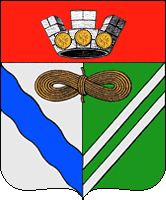 - Вы знаете, что у каждого города есть свой герб. Посмотрите на доску, найдите герб города Сасово. Объясните, что он символизирует?  (В рассеченном серебряном и зеленом щите справа - лазоревая волнистая перевязь – означает реку Цну, слева – две серебряных левых узких перевязи- символизирующих железную дорогу – пути передвижения прошлого и настоящего; в сердце щита – золотая, положенная в пояс связка каната, т.к. наш город славился его производством; в червленой (красной) главе – башенная о трех зубцах корона, мурованная серебром и обремененная на обруче тремя золотыми безантами (монетами), что символизирует былой статус Сасова как уездного города, где издавна велся богатый торг, благодаря чему росло его благосостояние. В золотой вольной части со скругленным углом – старинная зеленая княжеская шапка с черной собольей опушкой, над которой золотое украшение («городок») с червленым самоцветным камнем – знак административно-территориальной принадлежности города к Рязанской области).- Знаете ли вы стихи о городе Сасово? 1ребенок – В дивном русском краю, где течет речка Цна,                    Город Сасово мирно живет –                    Так бывало, так будет во все времена,                    Потому что здесь дружный народ.2 ребенок – Город Сасово – город рязанской земли,                    В будни, в праздники в добрых сердцах,                    В нем судьбу мы свою навек обрели,                    Пусть же радости светят в домах.3 ребенок – Сколько б ни было дальних и трудных  дорог,                    Мы вернемся на древний простор,                    Каждый сасовец – родины малый росток,                    Не окинет которую взор4 ребенок – На заводах, на стройках, в учебе, в труде                    Счастье нас не покинет в пути.                    Город Сасово, слався в России везде,                    И всегда ясным солнцем цвети!Ведущий – Вращаю колесо во второй раз. И останавливается оно на секторе «Книга – историческая справка». Итак, вопросы:- Объясните название города, откуда происходит и что означает? (Название города, по мнению некоторых учёных, происходит от татарского «саз»(«сас»), означающее «болото», «топкое место». Близко к этому значению по своему происхождению и название главной реки района — Цна, которое восходит к финно-угорскому «тцина», означающего «илистая река». Есть и другая версия, связанная с легендой о предводителе крестьян по имени Саса, который, скрываясь в болотистых местах, совершал дерзкие набеги на имения бояр).- Когда появились первые упоминания о Сасово?(Город был основан в середине XVI века. Первые сведения о нём содержатся в писцовой книге по Шацкому уезду за 1626 год. С 1778 года Сасово входит в состав Елатомского уезда Тамбовской губернии).- Основные занятия исстари какие были?(Исстари основным занятием сасовцев было верёвочно-прядильное дело. Работали верёвочный и канатосмольный заводы. Также было развито корабельное дело и торговля)- Когда Сасово получило статус города?(19 июня 1926 года село Сасово было преобразовано в город)- Какие достопримечательности города вы знаете?Ведущий – Вращаю колесо третий раз, оно останавливается на секторе  «Ярмарка» .Выходят скоморохи1 скоморох – Ярмарка, ярмарка!                        Огневая, ярмарка плясовая                        С товаром.                         Глянешь направо – веселье                         Даром.                         Солнце яркое встает,                         Спешит на ярмарку                          Народ!!!     2 скоморох -  Наша ярмарка большая.                         И чего здесь только нет!                         Не видать конца и края,                         Море сушек и конфет!Под русскую музыку входят коробейники и продавцы1 продавец – Продаются самовары!!!2 продавец – Продаются вилы, сани!3 продавец – Пудра и румяна для Веры и Оксаны!4 продавец – Ленты, кружева, платки.                        Что угодно для души!Коробейник – Товар покупай,                         Налетай, выбирай!                         Булавки, иголки                         За один пучок                        Плати пятачок!Ведущий – Каждый год в Сасово проходит ярмарка, где продаются прекрасные изделия, сувениры,  сделанные руками русских мастеров. Эти ремесла переданы от поколений к поколению и дошли до наших дней. Внимание вопрос!!! - Какой товар прославил наш город на всю Россию? ( Сасово в старину прославилось изготовлением канатов и веревок, их приезжали покупать для кораблестроения даже из Петербурга. Поэтому и на гербе города изображена золотая, положенная в пояс связка каната в форме бесконечности)Ведущая. Город осмотрели, на ярмарке побывали.                 Домой возвращаться друзья, не пора ли?                  Колесо сильнее покрутим, мы уже домой хотим.Ведущая. Вот пришло время остановить колесо истории.Чтоб его остановить, нужно дружно говорить Волшебное слово это- “Да”, ну-ка слушайте друзья.     Наш город красивый и чистый всегда (Да)Ночью сверкает, как в небе звезда (Да)Будем любить мы наш город всегда (Да)Здесь останемся жить навсегда. (Да)Будем учиться, пройдут года (Да)Выростим, взрослыми станем тогда (Да)Нужным городу будем всегда (Да)Своими делами украсим года (Да)Историю города напишем сами.(Да)Чтоб наши дети гордились нами.(Да)- В нашей игре нет проигравших, а есть только умницы и умники. Я надеюсь, что наши дети вырастут настоящими патриотами своей родины!Ребята становятся полукругом на песню